Flatås IdrettslagHovedlaget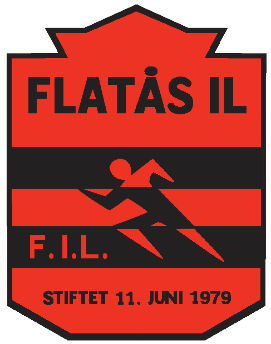 Årsmelding 2018Årsmelding2018TillitsvalgteHovedstyret har i perioden bestått av:Leder			Frode Kvamsøy	(valgt for 2 år i 2018)Nestleder		Amalie Nyeng	 	(valgt for 2 år i 2017)  Styremedlem:		John-Tore Dreier    	(valgt for 2 år i 2018)Styremedlem		Ragnhild Vinsnesbakk	(valgt for 2 år i 2017)Styremedlem		Kim Brun Lauritzen	(valgt for 2 år i 2017)Styremedlem		Hans Petter Lodgaard	(valgt for 2 år i 2018)Varamedlem		Torbjørn Solberg	(valgt for 1 år i 2018)Ansatt			Bente Wiggen             Adm.sekretær i 25% stillingKontrollkomite:	Valgkomite:		Nestlederne i avdelingene			Leder i valgkomiteen: Hilde Riksfjord LøvdalAvdelingsledere:   	Håndball:	Kristian LianFotball:		Siw Anita KjørsvikFotball Lions	Johan Kleveland	 Langrenn:	Anne Berit Strøm	                                        Trim:		Kari Jacobsen	Idrettsskolen: 	Erik Riis-Johansen	Friidrett:	Audun Erik Stensø	Styrets arbeid i 2018I perioden er det avholdt 3 styremøter og behandlet 15 saker. De aller fleste av sakene er knyttet til den løpende driften. Det har fra styrets side vært helt bevisst å ikke starte aktiviteter som ikke har vært nødvendige. Det har det ikke vært tid og sted for. Etter opprettelsen av driftsselskapet er all aktivitet knyttet til hallprosjektet håndtert av hallstyret, som også besatt prosjektgruppen/ byggekomiteen. Det er avholdt to møter med kontrollkomiteen som ble opprettet i 2018. Utover den daglige driften er det få styresaker å ta tak i. Arbeid med hallprosjektetOgså hele 2018 har gått med til kontinuerlig jobbing med hallprosjektet, både frem til overtakelse 29. september og også ut året med å stabilisere driften. Prosjektgruppen har i perioden hatt mange møter med samt Prosjektutvikling Midt-Norge og Consto. Det ble i 2018 brukt svært mange timer på byggemøter og befaringer. Av viktige hendelser siden ordinært årsmøte 9. mars 2016 kan følgende nevnes:20164. april ble det endelig leverte komplett planforslag til rådmannen9. august hadde Byggningsrådet i Trondheim kommune første gangs behandling av reguleringsplanen, som da ble lagt ut i 6 uker til offentlig ettersyn20. september ble det avholdt ekstraordinært årsmøte der det ble vedtatt å inngå en faseavtale med Lønnheim Idrett.20. september ble det inngått faseavtale med Lønnheim Idrett17. november vedtok Bystyret i Trondheim kommune mal for avtaler vedrørende leie og investering i private idrettshaller.201710. januar hadde Bygningsrådet i Trondheim kommune andre gangs behandling av reguleringsplanen2. mars vedtok Byutviklingskomiteen at alternativ 1 (kombihall) skulle anbefales for Bystyret14. mars vedtok Bystyret alternativ 1 (kombihall) i sluttbehandlingen av reguleringsplanen15. mars ble faseavtalen med Lønnheim Idrett sagt opp, etter fullført fase 1 (300.000,- inkl. mva.)27. mars avholdes ordinært årsmøte i Flatås IL26. april vedtar Bystyret i Trondheim kommune investerings- og leieavtaler med Flatås IL15. september opprettes driftsselskapet Flatåshallen AS3. november underskrives avtale med Consto16. november vedtar bystyret å gi full selvskyldnergaranti for bygging av Flatåshallen22. desember foreligger idrettsfunksjonell forhåndsgodkjenning for ny KG bane og friidrettsanlegg.20184. januar, graving starterJanuar til september er byggeperiode29. september overtar Flatås IL Flatåhallen, og ny utendørs fotballbane1. oktober er hallen i ordinær drift20. oktober er det åpningsfest med brask og bram2019Overtakelse av uteområdet blir etter ferdigstillelse til våren.Medlemsutvikling.  Samlet har vi pr. 31.12.2018 et medlemstall på 1160, en liten økning i forhold til i fjor. Det har etter innføringen av Styreweb blitt mye enklere med medlemshåndtering. Ubetalte faktura sendes Orkla Credit for videre behandling. Faktura er sendt ut på mail til de som er registrert med mailadresse og som papirutgave til resterende.HovedlagetOppgaven til Hovedlaget er først og fremst å tilrettelegge de administrative forhold med kontorlokaler, møterom, regnskapssystem, koordinering av treningslokaler, felles web-side, kursvirksomhet, søknader om økonomisk støtte og det formelle ansvaret for at Flatås IL drives etter idrettens lover og regler. Stort sett all kommunikasjon foregår digitalt, og klubbkontoret har ikke noe spesiell åpningstid, noe det heller ikke ser ut til å være behov for.Oppfølging av den økonomiske utviklingen i idrettslaget, at idrettslaget drives i samsvar med vedtekter, og vedtak på årsmøtene og styret, er hovedoppgaven til HovedlagetFlatås IL har en ansatt i 25% stilling som fritt jobber på klubbkontoret/hjemme etter eget ønske, får nødvendig utstyr dekket og oppgavemengde i forhold til sin avtale.Styrene tilstrebes å være i henhold til NIF’s krav til kjønnskvotering i styrer, og har vært innenfor dette for alle avdelingsstyrer og hovedstyre de siste årene.Regnskap, revisor og fakturering.Styret vil rette en takk til Folde Regnskap og Rådgiving ANS for den faglige regnskapsføringen og oppfølgingen mot avdelingene.  RevisorGrupen Trøndelag AS utfører revisjon.Etter innføring av elektronisk attestering og inngåelse av nytt medlems- og fakturasystem i 2016 har den administrative driften vært mye forenklet.Avdelingsresultat for Hovedlaget – Flatås IL’s fellesadministrasjon.Avdelingsresultatet for Hovedlaget ble i 2018 på kr 271.918 mot et budsjett på kr 103.500. Resultatet i 2017 var kr -58.389,- mot et budsjettert overskudd på kr 222.500,-.  Samlet resultat for Flatås ILSamlet for Flatås IL ble det i 2018 et årsresultat på kr. 672.553. Vi hadde budsjettert med et resultat på 140.600-. I 2017 hadde vi et årsresultat på minus kr. 996.197Idrettslagets samlede eiendeler er på kr. 12,9 mill. Samlet beholdning bankinnskudd og kontanter er på kr. 9,2 mill. I tillegg er kr. 783.000 innestående bankinnskudd på lagskontoer.Videre driftMed bakgrunn i årets driftsresultat og idrettslagets egenkapitalsituasjon, mener styret at forutsetningen for videre drift er tilstede.Avdelingene	Vi har i dag 6 aktive avdelinger med følgende registrerte medlemstall pr 15/3 2018:Det blir feil å se dett opp mot antall medlemmer i Flatås IL da en god del spillere er aktive i flere avdelinger. Antall medlemmer i Flatås IL er 1275(1083).Viser til Årsmeldinger for 2018 for avdelingene når det gjelder aktivitetene.Prioriterte arbeidsoppgaver for Hovedstyret i 2019Sikre den daglige driften og idrettslagets økonomi.Innføre nytt medlemsregister (tvungen overgang til NIF’s sentrale medlemsregister)Innføre ny organisering av Flatås IL, vedtatt på ekstraordinært årsmøte i 2018Arrangere 40 års arrangementBistå eventuell ny aktivitetSluttord, kort og godt2018 ble året vi ferdigstilte og åpnet egen hall, Flatåshallen!  2019 blir et år med ny organisasjonsstruktur med alle avdelinger representert i hovedstyret, et år der det gis rom og mulighet for nye avdelinger (innebandy, badminton, volleyball…) og et år der vi feirer oss selv. Ordningen med at avdelingene selv organiserer seg i hallen og også bemanner kiosken som tilsynsvakter fungerer flott. Det er godt å se at avdelingene tar ansvar for egne aktiviteter, samtidig som det ytes til fellesskapet.Flatås IL har alle muligheter som finnes, det er bare å gripe dagen.Flatåsposten er kommet for å bli, og kommer også ut i 2019.I juni vil Flatås IL markere sin 40-års dag.Avslutningsvis vil jeg rette en stor takk til alle som har bidratt til å skape idrettsglede for barn, ungdom og voksne på Flatåsen.Flatåsen, 19. mars 2019Styret i Flatås ILFrode Kvamsøy /sign./		Amalie Nyeng /sign./		Ragnhild Vinsnesbakk /sign./styrets leder		nestleder			styremedlemJohn-Tore Dreier /sign./		Kim Brun Lauritzen /sign./ 	Hans Petter Lodgaard /sign./styremedlem  Alder 201820172016201520142013201220110-5 år4763198283636506-12 år43341238942744454154655113-19 år24825725112020718220320620-25 år585149483015397026+3022051203128311812770Blank7295234116010831062989847919980897Langrenn78(74)Trim61(47)Fotball457(409)Idrettskolen77(102)Håndball191(195)Friidrett28(0)Lions33(37)Hovedlaget (Klubbmedlemmer)238(295)